Направляю в Ваш адрес следующую информацию для размещения на сайте администрации:На земельных участках сельскохозяйственного назначения будет разрешено строить жилые дома.Разъясняет помощник прокурора Байкаловского района Тетюцкий А.А.На земельных участках сельскохозяйственного назначения, принадлежащих крестьянским (фермерским) хозяйствам (КФХ) и используемых ими для своей деятельности, будет разрешено строить жилые дома. Соответствующие изменения внесены в Земельный кодекс Российской Федерации Федеральным законом от 02.07.2021 N 299-ФЗ "О внесении изменений в статью 77 Земельного кодекса Российской Федерации и отдельные законодательные акты Российской Федерации".Законом предусматривается возможность строительства, реконструкции и эксплуатации жилого дома, предназначенного для проживания членов КФХ на земельном участке сельскохозяйственного назначения, входящем в состав имущества КФХ.На участке разрешается построить жилой дом высотой не выше 3-х этажей, общей площадью не более 500 кв.м и при этом площадь застройки под домовладением не должна превышать 0,25% от площади земельного участка. Запрещено образование одного или нескольких участков из земельного участка, на котором расположен такой жилой дом, в случаях, если это приводит к уменьшению площади исходного земельного участка. Исключение составляют случаи, связанные с изъятием земли для государственных и муниципальных нужд.В то же время на уровне субъектов Российской Федерации могут быть определены муниципальные образования, на территориях которых не допускаются строительство, реконструкция и эксплуатация жилых домов на земельных участках из состава земель сельхозназначения, используемых крестьянскими (фермерскими) хозяйствами для осуществления своей деятельности. При этом в отношении участков земель сельхозназначения, на которых расположены фермерские дома, сохраняется действие Федерального закона № 74-ФЗ «О крестьянском (фермерском) хозяйстве».Возможность строительства жилого дома в непосредственной близости с землями, используемыми в сельхозпроизводстве, позволит развивать малое предпринимательство в сельской местности в форме КФХ.Федеральный закон вступает в силу с 1 марта 2022 года.Помощник прокурораБайкаловского района юрист 2 класса                                                                                                               А.А.Тетюцкий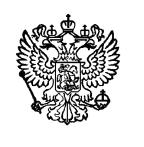 ПРОКУРАТУРА РОССИЙСКОЙ ФЕДЕРАЦИИПрокуратураСвердловской областиПрокуратура Байкаловского районаул. Революции, д. 25с. Байкалово,Свердловская область, 623870,тел./факс: 8 (34362) 2-03-76Главе МО Краснополянское сельское поселение Кошелеву А.Н.10.02.2022 № 01-20-22Главе МО Краснополянское сельское поселение Кошелеву А.Н.Главе МО Краснополянское сельское поселение Кошелеву А.Н.